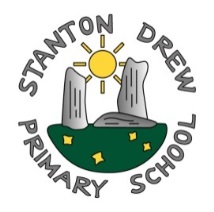 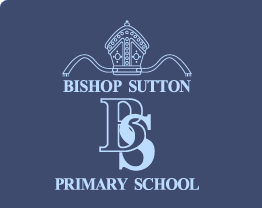 Job Title: Teaching Assistant (level 3) – 37 hours per week (term time only) working across the FederationLocation: Bishop Sutton and Stanton Drew Primary SchoolClosing Date:  04/07/2022Start Date:  01/09/2022Contract: PermanentHours:   Monday to Friday, 7 hours per day. Mornings will be at Bishop Sutton and afternoons at Stanton Drew.Grade and Salary:   JG4 (scp 7 – 11), £20,444 - £22,129 FTE, (pro rata £16,912 - £18,306)Advert Details: Bishop Sutton and Stanton Drew Schools are friendly village schools in the Chew Valley, driving time between the schools is 10 minutes. Bishop Sutton has approximately 170 children and Stanton Drew has about 60 children. Our school work closely together including sharing tennis lessons and swimming at our local pool. We are looking for an experienced teaching assistant, qualified up to NVQ level 3 or equivalent for the above post in our outstanding Primary Schools.  This role is to work across both schools and applicants must be willing to undertake training to drive the schools’ minibus. The successful applicant will begin post on 1st September 2022.The Successful candidate will:Have high expectations of pupil achievement and will be skilled at supporting children’s learning in whole class, small groups and 1:1.Be enthusiastic about working with children in an educational environment and committed to supporting their learning.Have good communication and teamwork skills, able to follow direction from and work collaboratively with teaching staff across the Federation.Have good organisational skills and be able to prepare appealing and effective resources and displays.Be willing to undertake minibus trainingWe offer:A friendly and supportive staff team.A school graded as ‘outstanding’ by Ofsted in 2012, providing excellent teaching and learning.Caring and respectful pupils who are proud of their school and work with independence and enthusiasm.Commitment to CPD opportunities.A supportive team of governors.Opportunities to work collaboratively across the federation.Visits to the school are welcomed and encouraged. Please contact the Bishop Sutton Primary School to make an appointment.The Federation of Bishop Sutton and Stanton Drew Schools is committed to safeguarding and promoting the welfare of all its pupils and expects all staff too share this commitment. Safer recruitment practice and pre-employment background checks will be undertaken before any appointment is confirmed. Appointment is subject to an enhanced Disclosure and Barring Service (DBS) check for regulated activity.The Lighthouse Schools Partnership is committed to safeguarding and promoting the welfare of children, young people and vulnerable adults and expects all staff and volunteers to share this commitment. We particularly encourage applications from underrepresented groups.If you would like more information on the role or to book a visit please contact the school office on 01275 332817 email: bsps@bishopsuttonstantondrew.co.uk 